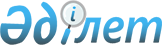 О внесении дополнений в решение Железинского районного маслихата от 5 марта 2014 года № 176-5/25 "Об утверждении Правил оказания социальной помощи, установления размеров и определения перечня отдельных категорий нуждающихся граждан Железинского района"
					
			Утративший силу
			
			
		
					Решение маслихата Железинского района Павлодарской области от 23 июля 2014 года № 210-5/28. Зарегистрировано Департаментом юстиции Павлодарской области 13 августа 2014 года № 3917. Утратило силу решением маслихата Железинского района Павлодарской области от 13 августа 2018 года № 246/6 (вводится в действие со дня его первого официального опубликования)
      Сноска. Утратило силу решением маслихата Железинского района Павлодарской области от 13.08.2018 № 246/6 (вводится в действие со дня его первого официального опубликования).
      В соответствии с пунктом 2-3 статьи 6 Закона Республики Казахстан от 23 января 2001 года "О местном государственном управлении и самоуправлении в Республике Казахстан", статьи 20 Закона Республики Казахстан от 28 апреля 1995 года "О льготах и социальной защите участников, инвалидов Великой Отечественной войны и лиц, приравненных к ним", постановлением Правительства Республики Казахстан от 21 мая 2013 года № 504 "Об утверждении Типовых правил оказания социальной помощи, установления размеров и определения перечня отдельных категорий нуждающихся граждан" и определяют порядок оказания социальной помощи, установления размеров и определения перечня отдельных категорий нуждающихся граждан, Железинский районный маслихат РЕШИЛ:
      1. Внести в решение Железинского районного маслихата от 5 марта 2014 года № 176-5/25 "Об утверждении Правил оказания социальной помощи, установления размеров и определения перечня отдельных категорий нуждающихся граждан Железинского района", (зарегистрированное в Реестре государственной регистрации нормативных правовых актов за № 3746, опубликованное в районных газетах "Родные просторы", "Туған өлке" от 5 марта 2014 года № 14) следующие дополнения:
      Правила оказания социальной помощи, установления размеров и определения перечня отдельных категорий нуждающихся граждан Железинского района, утвержденных указанным решением:
      подпункт 11) пункта 9 дополнить абзацем следующего содержания:
      "лицам, страдающим демиелинизирующим заболеванием центральной нервной системы.";
      подпункт 2) пункта 10 дополнить абзацами следующего содержания:
      "для категории, указанной в подпункте 1) пункта 9 настоящих Правил на ремонт жилья по фактическим затратам в размере до 125 месячных расчетных показателей на основании заявления в уполномоченный орган или акиму села, сельского округа с приложением документов, указанных в подпунктах 1), 2) пункта 15 настоящих Правил;";
      "для категории, указанной в абзаце третьем подпункта 11) пункта 9 настоящих Правил в размере до 54 месячных расчетных показателей на основании заявления в уполномоченный орган с приложением документов, указанных в подпунктах 1), 2), 5) пункта 15 настоящих Правил (по решению специальной комиссии);". 
      2. Контроль за исполнением данного решения возложить на постоянную комиссию социально–экономического развития и бюджета районного маслихата.
      3. Настоящее решение вводится в действие по истечении десяти календарных дней после дня его первого официального опубликования.
					© 2012. РГП на ПХВ «Институт законодательства и правовой информации Республики Казахстан» Министерства юстиции Республики Казахстан
				
      Председатель сессии

      районного маслихата

В. Неупокоев

      Секретарь районного маслихата

В. Крутиков
